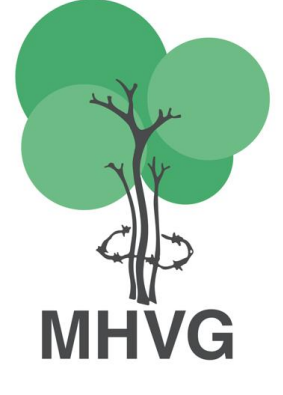 Morton Hall Visitors’ Group  Annual Report 2021 Registered Charity no: 1174056  Annual Report and Financial Statements for the year ending 31 December 2021Table of Contents MORTON HALL VISITORS’ GROUP: A BRIEF HISTORY......................................................... 2 ANNUAL REPORT — ACHIEVEMENTS & PERFORMANCE....................................................... 3 CHAIR'S REPORT...................................................................................................... 3 COORDINATOR’S REPORT .......................................................................................... 4 RESPONDING TO CHANGE .......................................................................................... 5 VOLUNTEERS & VISITS .............................................................................................. 6 TRAINING .............................................................................................................. 7 PARTNERSHIP WORK AND ORGANISATIONAL PROFILE....................................................... 7 FUNDRAISING ......................................................................................................... 9 TRUSTEES REPORT FOR THE YEAR ENDING 31 DECEMBER 2021 .......................................... 9 FINANCIAL REVIEW ................................................................................................ 10 MHVG is currently funded by: The 29th May 1961 Charitable Trust The Allen Lane Foundation The WF Southall Trust The Bergman Lehane Trust Previous funders have included: The Leigh Trust The Noel Buxton Trust Marsh Christian Trust The National Emergencies Trust The Hilden Charitable Fund Swan Mountain Trust The Souter Trust1 Morton Hall Visitors’ Group  Annual Report 2021 Morton Hall Visitors’ Group: a brief history This year marks eleven years since our charity was founded. Eleven years of  providing emotional support and practical help to people detained indefinitely under  immigration powers at the remote Immigration Removal Centre (IRC) in Lincolnshire,  Morton Hall.  In this time, MHVG has cultivated a group of skilled and dedicated volunteers who  have supported hundreds of people held indefinitely in detention at Morton Hall.  Many of the people we support are waiting to find out if they will be allowed to stay  in Britain or returned to their countries of origin.  It is our belief that indefinite detention at an IRC, or other facility, almost always  has a detrimental impact on a person’s mental health and wellbeing and that the  experience can be especially traumatising for those who have fled violence and  persecution, or for people who have been victims of human trafficking. In the most  recent inspection of Morton Hall, H M Inspectorate of Prisons (HMIP) reported that  71% of people detained at Morton Hall felt depressed and 29% felt suicidal. We believe that immigration detention should end and be replaced with more  humane, community-based alternatives. Until then, our primary aim is to ease the  isolation and anxiety associated with incarceration and indefinite immigration  detention by providing solidarity and signposting to services able to offer specialist  advice and guidance. Our volunteers also act as unofficial human rights monitors, by  providing a bigger-picture view of the reality of immigration detention. This helps  to challenge negative rhetoric surrounding immigration and asylum. It also informs  and supports national campaigns that promote progressive immigration policy  reform.  In April 2021, we were made aware that the Home Office would be opening a  Residential Short-Term Holding Facility on the Morton Hall site. Due to be operated  by Mitie Care and Custody, Swinderby RSTHF is set to open in June 2022 and will have capacity to hold around 35 people (men and women) for a maximum of 7 days  under immigration powers.  In August 2021, Morton Hall IRC closed in preparation to reopen at some point in  2022 as a category C adult prison for “foreign national offenders”. Sadly, following  months of constructive negotiations, in the last quarter of 2021, the management of  what will become HMP Morton expressed reservations about MHVG’s suitability to  visit a prison environment. While continuing to consult with Morton Hall  management and re-establishing access remains a priority, MHVG will focus on  preparations for the opening of Swinderby RSTHF, in addition to launching a pilot  project with HMP Nottingham, initiated in August 2021. 2 Despite another year of Covid restrictions preventing access to clients, and the  eventual closure of Morton Hall IRC, it is MHVG’s intention to build upon the  foundations laid in 2021. Our group remains committed to providing friendship and  support to people held under immigration powers, as well as to non-British nationals  serving custodial sentences, in Nottinghamshire and Lincolnshire. Annual report — achievements & performance Chair's report  Chair’s Report 2021 I begin this report as the Nationality and Borders Bill is being examined line by line  by members of the House of Lords. Many agencies, including UNHCR believe that,  should the bill be passed by the Commons, most refugees seeking asylum in our  country will be penalised even further. The model undermines established interna tional refugee protection rules and practices e.g. 1951 Refugee Convention. The  Scotland and Wales governments and The London Assembly have rejected this anti refugee bill. We will need to increase our activity in campaigning for the rights of  those seeking refuge in the UK.  As one of the 17 groups visiting immigration detainees as part of AVID we are  aware that the need for support for detainees and prisoners remains high. Our  strategic aim is to reduce the human and social cost of immigration detention. As  befrienders we share concerns about the use of detention in the UK. Morton Hall Detention Centre closed last year and the premises will re-open as a  prison later in 2022. We have experienced a year without access to detainees be cause of Covid rules, but a year when Beth, our Acting Co-ordinator, has consoli dated our position by focussing on the opportunities when Swinderby Short Term  Holding Facility opens. In addition we have been invited to be part of a visiting  programme at HMP Nottingham. Despite the lack of visiting opportunities we have  kept our visitors up to date with appropriate courses and had a good response to  our stall at Nottingham Green Festival in the autumn. The trustees are very grateful to Beth, Stuart, our volunteer book keeper/adminis trator, Estelle Fischer our examiner of accounts and CA Plus who deal with salary  payments. Together we have a strong team. This year we will be engaging a paid  book keeper who will deal with our day to days finances and visitors’ expenses so  allowing our Treasurer Trustee Elie to focus on fund-raising bids.  I hope you find our Annual Report interesting and urge you to continue to support  our group and spread the word to others who may consider visiting or becoming a  trustee. With best wishes Lynda Wilson Chair MHVG.3 Coordinator’s report  With all the Covid-19 disruption of 2020, I had hoped that my report for 2021 would  be filled with reference to getting back to doing what we do best: making a positive  difference to the lives of people in immigration detention. Unfortunately, Covid-19  restrictions dictated that we were never able to recommence visiting at Morton Hall  IRC before its closure in August 2021. Undoubtedly, it has been another challenging year for our group, not least because  of the closure of Morton Hall IRC and ongoing Covid-19 restrictions severely limiting  our access to clients but also due to the bigger immigration detention picture. 2021  saw the Nationality and Borders Bill pass through the House of Commons, without  the adoption of any of the amendments proposed to safeguard human rights. The  message being, it is clear that 2022 is likely to bring with it an increasingly hostile  environment for people who are non-British nationals.  However, there is also a lot to be positive about as we enter our eleventh year. Far  from being disheartened, as a group we are more determined than ever to provide  much needed friendship and support to people in immigration detention and the  criminal justice systems regionally.  Until its closure, we continued to support people detained at Morton Hall IRC by  phone. We have retained some dedicated and truly inspirational volunteers and re cruited others. We have campaigned as a part of a wider network on issues such as  mass deportations/charter flights and the use of barrack accommodation to house  people arriving in the UK in small boats. We have strengthened our board of trustees  with new appointments. We have participated in training to upskill ourselves for the  future. We have made some positive inroads with Mitie Care & Custody to assure  access to people detained at Swinderby RSTHF, once it opens in June 2022. We are  in the final phase of negotiating a pilot project with HMP Nottingham, where we will  support people detained under immigration powers as well as non-British nationals serving custodial sentences. And we have continued to secure funding from generous funders to safeguard the future of the charity and extend our remit to support more  people in the immigration detention and criminal justice systems in the region.  As we welcome Camille back after maternity leave, it is my turn to thank the volun teers, trustees and people from within the AVID network, who have helped me in  this role over the last 18 months. It has been a privilege to lend my support and help  steer MHVG through such an unprecedented phase. I now look forward to returning  to my previous volunteer role and getting back to visiting people as soon and as  safely as possible.  Beth Godley Acting project coordinator/director 4 Responding to change  Ongoing Covid-19 restrictions, along with the IRC’s subsequent closure, prevented  MHVG accessing people detained at Morton Hall in person in 2021. Maintaining  telephone support services remained a priority but, with several changes to the  regional immigration detention landscape, including the proposed opening of  Swinderby RSTHF and increasing use of prisons to hold people under immigration  powers post sentence, the group recognised the importance of planning.  MHVG has continued to respond effectively to an uncertain and changeable climate.  The group has explored new ways to support non-British people in the immigration  detention and criminal justice systems in Lincolnshire and Nottinghamshire and is on  track to continue providing emotional support and signposting services.  To support our objective of maintaining vital provision, in the last twelve months  MHVG has undertaken several actions. These include: ∙ Continuing to liaise with the management of what will become HMP Morton  Hall to negotiate access once the prison opens. Telephone meetings took  place monthly during the first half of the year and were initially productive.  Conference calls with management were complemented by the ‘Visiting in  Prisons’ working group committee meeting, held via Zoom, chaired by MHVG’s  coordinator and attended by several volunteers.  ∙ Maintaining provision to people in immigration detention, MHVG was quick  to make connections with Mitie Care & Custody, in addition to the Home  Office representative overseeing the project, when it was announced that a  RSTHF would open at the Morton Hall site. These talks are ongoing and so far,  encouraging, with agreements in principle in place and an offer of a tour of  the new facility ahead of its opening in June 2022. ∙ Extending our remit, MHVG worked collaboratively with the charity Detention  Action, to pitch our service to HMP Nottingham. The prison is very interested in providing more support to their non-British population and recognises the  value MHVG can offer. As such, and after a successful meeting at the prison  in December 2021, a pilot project has been agreed and is due to commence  in the coming weeks.  ∙ Undertaking recruitment activity to replace lost volunteers and bolster visitor  numbers in anticipation of facilities opening/ HMP Nottingham pilot  commencing. This has included advertisements across partner organisations’  social media pages, within village newsletters and through a presence at  Nottingham Green Festival.  ∙ Continuing to attend prison visiting peer support meetings to understand best  practice from visitor groups that already visit non-British people in prisons.  Close working relationships have been established with Asylum Welcome and  the Lewes Organisation in Support of Refugees & Asylum Seekers. ∙ Maintaining our membership of Clinks, an organisation that promotes and  represents the voluntary sector working with people in the criminal justice  system and their families5 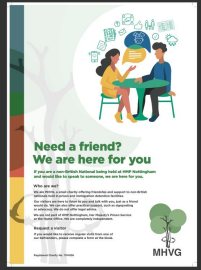 Image 1: Poster for HMP Nottingham pilot, visiting non-British people serving custodial sentences +  people held under immigration act powers  Volunteers & visits  Volunteers - visitors, trustees and people who support with essential admin activity  - remain the lifeblood of MHVG. While we have understandably lost some volunteers,  due to inactivity over the last year, we remain grateful to the volunteers who  continue to lend their support to our group and the people we will once again soon  be supporting.  In 2021, MHVG had 26 active volunteers registered, an increase from 2020’s figure.  Likewise, prior to the IRC’s closure in August 2021 when in-person visiting was still  prohibited, our volunteers placed 135 telephone calls to people in immigration  detention at Morton Hall – providing much needed emotional support and signposting  in what was an incredibly frantic, distressing, and isolating period.  While we welcomed only one new volunteer during the year, we are hopeful that  this figure will increase substantially during the first quarter of 2022, as demand  increases and we progress expressions of interest and applications received during  2021 recruitment activity. 2018 2019 2020 2021 Active volunteers over  the year New volunteers  trained/inducted 26 16 Non visiting volunteers 6 Client referrals 7 Number of visits 135 calls Training  We have inducted one volunteer during 2021 but, owing to the ever changing  landscape and inability to visit, have not delivered any formal training directly to  volunteers in 2021.  However, volunteers have attended external training on a range of topics, including  a session delivered by charity, Bail for Immigration Detention (BID), on bail and  immigration detention in prisons. We have liaised with our colleagues at Larne House  visitors’ group and have started the process of designing initial training for visitors  to Swinderby RSTHF. This will be completed and signed off ready to be delivered  later this year once we have more information about access requirements and  regimes. Research for initial training for visitors set to take part in the HMP  Nottingham pilot also took place in the last quarter of 2021 and will be delivered in  the first quarter of 2022.  Partnership work and organisational profile Through attending local events, engaging with the immigration detention NGO  community, retention and recruitment of volunteers, and thanks to membership of  AVID and Clinks, MHVG has continued to raise the profile of the organisation and its  mission.  While this activity has reduced during 2021, in comparison to previous years, due to  staff furlough and continued reduced staffing hours to conserve funds while visiting  was restricted, some of 2021’s highlights include:  ∙ Developed and strengthened MHVG’s relationships with other organisations  working in the field, with a focus on groups providing support to people in  prisons, including Asylum Welcome and Lewes Organisation in Support of  Refugees & Asylum Seekers. This included regular meetings over Zoom and  sharing of documentation and best practice.  ∙ Continued involvement as members of Detention Forum, a group established  to enable a more coordinated approach across a broader spectrum of NGOs  working on the theme of detention (not just inside centres).  ∙ Continued membership of Clinks ∙ Continued to work to develop MHVG’s relationship with the management of  what will become HMP Morton Hall, with regular telephone and email  correspondence taking place between all parties throughout the first three  quarters of 2021.  ∙ Worked with Detention Action to raise awareness of MHVG’s provision and  expertise to HMP Nottingham, which resulted in request to initiate a visiting  pilot for non-British nationals held at the prison.7 ∙ Joined and participated in the shared campaign movement: together with  refugees #whoweare ∙ Attended Nottingham Green Festival with exhibition stand and group of MHVG  volunteers to raise awareness of immigration detention system, speak to the  general public and encourage recruitment in the Nottingham area, ahead of  the HMP Nottingham pilot launch.  We have a very good relationship with AVID, and we have attended regular AVID co ordinators’ meetings in 2021. This has been a vital exercise in sharing information  re: the rapidly evolving nature of the detention estate, as well as providing an  opportunity to share and learn from best practice with other visitors’ groups, (15+),  across the UK.  Figure 2: MHVG exhibiting at Nottingham Green Festival in September 2021. 8 Fundraising Grants received in this financial year comprised £250 from the Bergman Lehane  Trust, £5,000 from The 29th May 1961 Charitable Trust, £3,000 from the WF South all Trust, and £3,000 from the Allen Lane Foundation. Individual donations com prised £220. Trustees report for the year ending 31 December 2021 Trustees report for the year ending 31 December 2021   The trustees during the financial year and up to and including the date the report  was approved were: Name Position Dates Lynda Wilson Chair Appointed 1 August 2017 Francesca Bargiela Trustee Appointed 1 August 2017 Sayeeka Farnez Trustee Co-opted January 2021 Resigned March 2021 Christopher Leaman Trustee Appointed March 2021 Eleanor Hull Trustee Co-opted June 2021 Charity number The charity was registered with the Charity Commission for England and Wales,  number, on the1 August 2017. Registered and principal address The Sycamore Centre 33A Hungerhill Road Nottingham NG3 4NB Bankers CAF Bank Ltd 25 Kings Hill Avenue Kings Hill West Malling Kent ME19 4JQ Structure, governance and management The charity is governed by a constitution adopted on the 1 August 20179 Method of recruitment and appointment of trustees The trustees of the charity are appointed by the members at the AGM. Objectives and activities The charity’s objectives For the public benefit, to relieve the needs of foreign nationals who are, or who  have been, detained under UK law at the Morton Hall Immigration Removal Centre,  or elsewhere, who are suffering financial hardship, distress or are otherwise in  need by the provision of financial support, goods, items, advocacy and support,  particularly through, but not limited to, the provision of a trained visiting network. Trustees report (continued) for the year ending 31 December 2021 The charity’s main activities 1. The provision of a trained visiting network of volunteers who can offer emotional  and practical support to detainees in Morton Hall IRC 2. The education of the public about the plight of immigration detainees, the expe riences they may have had historically or whilst detained, and the broader legal sit uation for migrants, refugees and asylum seekers in the UK. Public benefit statement In setting our objectives and planning our activities our Trustees have given serious  consideration to the Charity Commission’s general guidance on public benefit and  in particular the prevention and relief of need. Achievements and performance Please see annual report 2021 achievements and performance section (see contents  page). Financial review We started the year with £4,417 in the bank. The net payments for the year were  £18,033 and net receipts were £21,052. Grants received in this financial year  comprised £250 from the Bergman Lehane Trust, £5,000 from The 29th May 1961  Charitable Trust, £3,000 from the WF Southall Trust, and £3,000 from the Allen  Lane Foundation. Individual donations comprised £220, and we were also in receipt  of £6,334 from the HMRC Statutory Maternity Pay (SMP) for Camille, and a further  £3,247 from the HMRC for the Coronavirus Job Retention Scheme (JRS) for Beth. At  the end of the financial year our closing balance was £7,435 with a further £111.75  in petty cash.  Given the lack of visiting activity for much of the year, the main item of  expenditure was the Project Coordinator’s wages. From October onwards we  reduced staff hours to one day per week. However, we did organise several  successful volunteer recruitment events which, along with a brand-new website,  took our spending on publicity to £780. We also returned an unspent portion of the  grant that we received in September 2020 from the NET Lincs Covid 19 Fund.10 Reserves policy Last year we adopted a ‘reserves policy’ which sought to ensure sufficient reserves  are maintained to cover the winding up costs should it be desirable or necessary to  cease activity. These will be sufficient to cover staff redundancies, rent and utility  costs and any professional fees likely to be incurred. The reserves target has been  met for this financial year. Signed on behalf of the board of trustees: Signed: Date: 14 March 2022 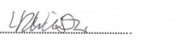 Name: Lynda Wilson Chair11 Independent examiner’s report to the trustees of:  Morton Hall Visitors Group Registered Charity number 1174056 The Sycamore Centre, 33A Hungerhill Road, St Anns, Nottingham  NG3 4NB I report to the trustees on my examination of the accounts of Morton Hall Visitors  Group, for the year ended 31 December 2021.  Responsibilities and basis of report  As the charity trustees of the Trust you are responsible for the preparation of the  accounts in accordance with the requirements of the Charities Act 2011 (‘the  Act’).  Having satisfied myself that the charity is not subject to audit under company law  and is eligible but not required, to be subject to an independent examination, it is  my responsibility to examine the accounts under section 145 of the 2011 Act and in  carrying out my examination I have followed all the applicable Directions given by  the Charity Commission under section 145 of the Act.  Independent examiner’s statement  I have completed my examination. I confirm that no material matters have come  to my attention in connection with the examination giving me cause to believe  that in any material respect:  1. accounting records were not kept in respect of the Trust as required by section  130 of the Act; or  2. the accounts did not accord with those records; or  3. the accounts did not comply with the applicable requirements concerning the  form and content of accounts set out in the Charities (Accounts and Reports)  Regulations 2008 other than any requirement that the accounts give a ‘true and  fair’ view which is not a matter considered as part of an independent examination.  I have no concerns and have come across no other matters in connection with the  examination to which attention should be drawn in this report in order to enable a  proper understanding of the accounts to be reached.  Signed: Estelle Fisher  Estelle Fisher Name: Estelle Fisher, Postgraduate Diploma in Audit Management and Consultancy, Institute of  Internal Auditors, Advanced Diploma. Address: 35, Mere Road, Erdington, Birmingham B23 7LH 12 Morton Hall Visitors’ Group: Receipts and Payments Accounts for the year  ending December 31 2021 Morton Hall Visitors Group Receipts and Payments Accounts for the year ending December 31 2021 2021 2020 Receipts £ £ £ £ Donations 220 600 Grants 11,250 6,450 Bergman Lehane Trust 250 29th May 1961 CT 5,000 WF Southall Trust 3,000 Allen Lane Foundation 3,000 HMRC 9,582 SMP 6,334 JRS 3,247 Total receipts 21,052 7,050 Payments Wages, NI, Pensions & Payroll 16,204 16,410 Bank charges 102 60 Insurance 339 297 Office/Phones/Website 144 405 Visitors Travel/Expenses - 268 Staff Travel/Expenses - 389 Membership/Subscriptions 72 72 Publicity 780 462 Equipment - - Events - 35 Misc: NET Grant refund 391 147 Total payments 18,033 18,545 Surplus 3,019 (11,495) Statement of Assets and Liabilities 2021 2020 Cash in bank 7,435 4,417 Cash in hand 112 112 less Liabilities due in year - - Total 7,547 4,529 Represented by bank balance b/f 4,417 15,883 Cash in hand b/f 112 141 Surplus income over expenditure 3,019 (11,495) Total 7,547 4,529 Notes to Morton Hall Detainee Visitors Group accounts for the year ended 2021 1 Accounting policies Basis of accounting The trustees have taken advantage of section 133 of the Charities Act 2011 and have prepared the accounts   on a receipts and payments basis There has been no change to the accounting policies since last year. No changes have been made to the accounts for previous years.Taxation As a registered charity the organisation benefits from rates relief and is generally exempt from income tax and  capital gains tax but not from VAT. Irrecoverable VAT is included in the cost of those items to which it relates 13 28 32 22 16 9 10 3 3 8 45 68 16 94 110 24 (+62  calls)